My Story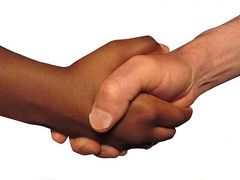 What is your name?My name is ________________________.Where are you from?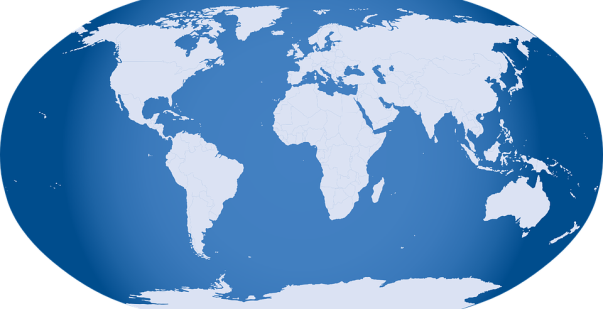 I come from ________________________.What languages do you speak?I speak ____________________________.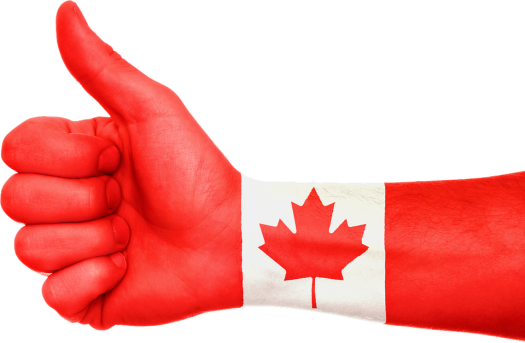 What year did you come to Canada?I came to Canada in __________________.Who are your classmates?My classmates are:	___________________	_________________	________________	___________________	_________________________________	___________________	_________________